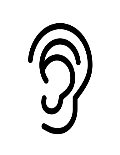 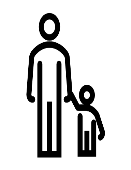 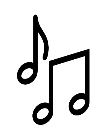 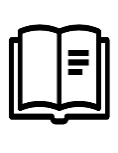 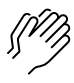 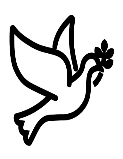 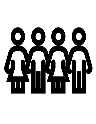 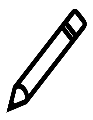 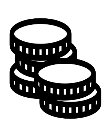 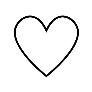 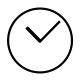 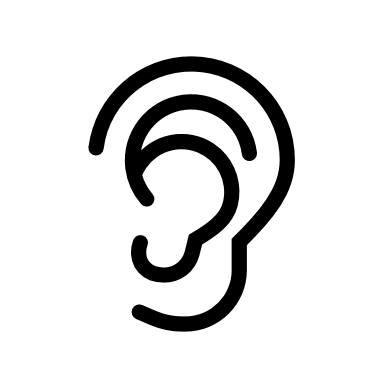 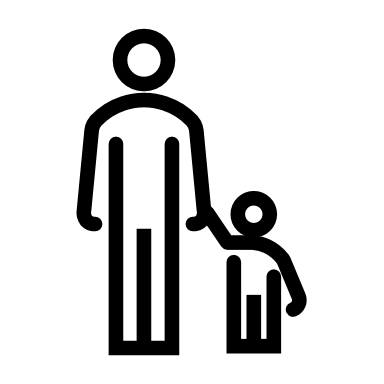 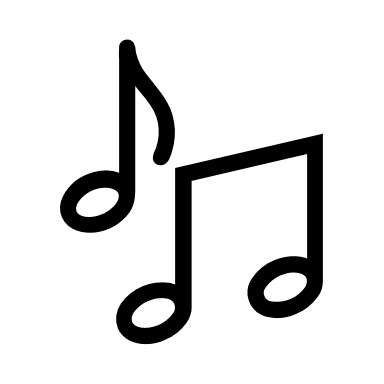 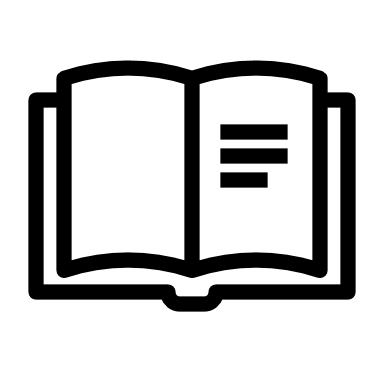 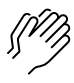 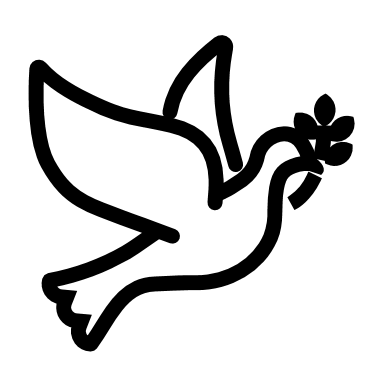 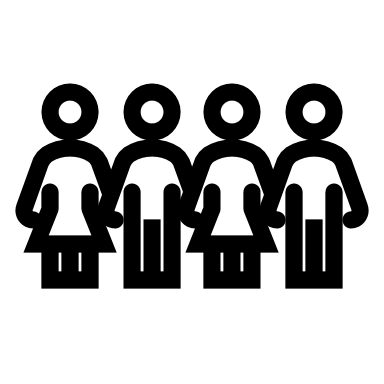 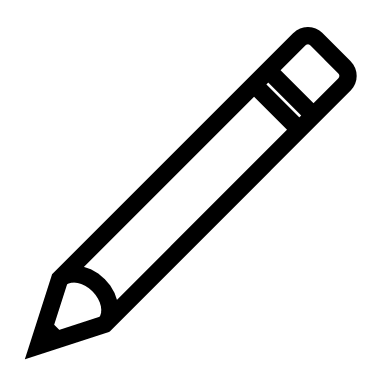 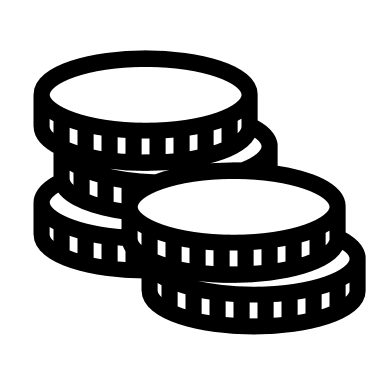 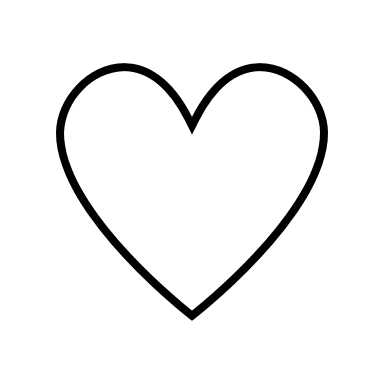 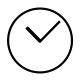 (Kids – use your worship packet and the tools listed at the end of the bulletin to do all these things.)Southminster Presbyterian Church 2nd Sunday after Epiphany or the 45th Sunday of CovidJanuary 17, 20219:30 a.m. Find the link for the service on one of these sites:1) our Facebook page: https://www.facebook.com/SouthminsterGlenEllyn/
2) our web site: https://www.southminsterpc.org/worship-videos
3) our YouTube channel:
https://www.youtube.com/channel/UCPgWICngOvkmR1OXgCG_wiA/videosIf the video feed is interrupted during the service, we will continue to record and then post the full video on Facebook and our web site as soon as possible.   1	Gathering Music: O Beautiful for Spacious Skies (Hymnal 338); God of the Ages, Whose 
Almighty Hand (331); Lift Every Voice and Sing (339); Mine Eyes Have Seen the Glory (354); 
My Country, ‘Tis of Thee (337); Dear Lord and Savior of Mankind (169); In Christ There Is No East or West (317) 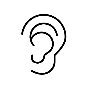 Please pray for our nation and prepare to worship during our slide show. The pictures are of government buildings in our community, around the nation, and in Washington, D.C. 2	Welcome, Announcements, and Moment for Mission 3 	Lighting the Candles       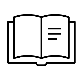 Come, Holy Spirit. May the fruit of the Spirit live in us: love, joy, peace, patience, kindness, generosity, faithfulness, gentleness, and self-discipline. 
Come, Holy Spirit, come. 4	Improvisational Prelude 5	Call to Worship  	   		Leader:	Let our light shine!	People:	Let our hearts be glad!	All:	God rules in love and is faithful still. 6	Hymn 300:   	We Are One in the Spirit  (verse 1)   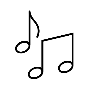 We are one in the Spirit; we are one in the Lord;We are one in the Spirit; we are one in the Lord,And we pray that all unity will one day be restored:And they’ll know we are Christians by our love, by our love;Yes, they’ll know we are Christians by our love. 7	Prayer of Confession: 		Gracious God, mend our hearts ripped by our unkindness. We pray for the reconciliation of the nation and our world, whose divisions condemn us. We ask not only forgiveness but courage to admit our faults. We trust in the hope of grace through Jesus Christ, who is our Savior and Lord. Amen.        		(Time of silence for personal prayer and confession)    	 8	Declaration of the Grace of God/Assurance of Pardon    	(Psalm 103)	Leader:	The Lord is merciful and gracious; slow to anger, 
 		and abounding in steadfast love,	People:	For as the heaven is high above the earth, 
 		so great is God’s mercy and love.	Leader:	As far as the east is from the west,	People:	So far hath he removed our wrongdoings from us.	Leader:	In the name of Jesus Christ, we are forgiven!	All:	Alleluia! Amen! 9	Response 582:  	Glory to God, Whose Goodness Shines on Me Glory to God, whose goodness shines on me,And to the Son, whose grace has pardoned me,And to the Spirit, whose love has set me free.As it was in the beginning, is now and ever shall be. Amen.World without end, without end. Amen.World without end, without end. Amen.World without end, without end. Amen.As it was in the beginning, is now and ever shall be. Amen.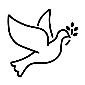 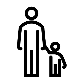 10	The Passing of the Peace                                11	Word with Children 		Blair Nelson12	Prayer for Illumination     13     Scripture Lessons: Luke 4:14-19 	                                Luke 4:29-3014    Sermon:	“One Day in Worship”   	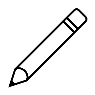 Children, as you listen to the sermon, you may want to choose an activity 
from the children’s packet that will help you think about what you hear in the sermon.15	Saying What We Believe/Affirmation of Faith  (unison)	 			 Confession of 1967 (9.55-9.56)With an urgency born of this hope, the church applies itself to present tasks and strives for a better world. It does not identify limited progress with the kingdom of God on earth, nor does it despair in the face of disappointment and defeat. In steadfast hope, the church looks beyond all partial achievement to the final triumph of God. “Now to him who by the power at work within us is able to do far more abundantly than all we ask or think, to him be glory in the church and in Christ Jesus to all generations, forever and ever. Amen.”16	Hymn 339: 	Lift Every Voice and Sing  (verse 3)        God of our weary years, God of our silent tears,Thou who has brought us thus far on the way;Thou who hast by thy might led us unto the light,Keep us forever in the path, we pray.Lest our feet stray from the places, our God, where we met thee;Lest, our hearts drunk with the wine of the world, we forget thee;Shadowed beneath the hand may we forever stand,True to our God, true to our native land.17	Prayers of the People and the Lord’s Prayer    		Leader:	Lord, in your mercy, 		People:	hear our prayers.   The Lord’s Prayer:Our Father who art in heaven, hallowed be thy name. Thy kingdom come, 
thy will be done, on earth as it is in heaven. Give us this day our daily bread; 
and forgive us our debts, as we forgive our debtors; and lead us not into
temptation, but deliver us from evil. For thine is the kingdom and the power 
and the glory, forever. Amen.Children, draw or write something you would like to say to God in prayer this morning. 
If you want to share it with the church, you may also leave a message 
on the church phone line.Offering of Ourselves and Our Gifts18	Offertory:  	With Malice Toward None 	John Williams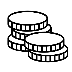 19	*Doxology 		Hymnal  #606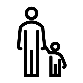 Praise God, from whom all blessings flow;Praise Him all creatures here below;Praise Him above, ye heavenly host;Praise Father, Son, and Holy Ghost. Amen.20	Prayer of Thanksgiving and Dedication  21	Hymn 318: 	In Christ There Is No East or West  (verse 1)In Christ there is no east or west,In him no south or north,But one great fellowship of loveThroughout the whole wide earth.22	Charge and Benediction   	Leader:	Now go and serve the Lord,	All:	For we are blessed to be a blessing! Alleluia! Amen!23	PostludeParticipants and Technical CrewRev. Wendy BodenLiturgists: Christine Olfelt, Blair Nelson Musicians: Tom Anderson, David KozichTech support: David Kozich, Chris Kozich, Blair Nelson, Christine Olfelt  The flowers today are in memory of Sue Hume.Good Morning to our Children:To complete all the activities in this worship folder you will need:ears to heara mouth to sing  hands to foldeyes to read a brain to think  a worship kit including:something to color with – crayons, markers or colored pencilssomething to write with, like a pen or pencilsomething to write on, like a table or a clipboardscissors and tape  If you would like a worship kit for your child, please contact Christine@southminsterpc.org and one will come to you!A Guide to Our Worship SymbolsQuotations for our Worship Symbols Guide are taken from Our Order of Worship by Teresa Lockhart Stricklen, Associate for Worship, Presbyterian Church (USA), found at https://www.pcusa.org/site_media/media/uploads/theologyandworship/pdfs/order_of_worship_brochure_dec_2008.pdf. Edited.We listenWe pass the peaceWe read alongWe give our offering of time, talent and treasureWe standWe sing if we are at homeWe prayWe respondWe participate
 in the Word 
with Children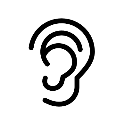 We listen: “Basically, the sermon is God’s dynamic, eternal Word spoken to us in such a way that we might hear what God has to say to us and be encouraged to follow the Lord 
in faith.  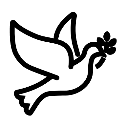 We pass the peace: “…We greet one another with the peace of Christ as common forgiven sinners. As we are forgiven, so we forgive. This is also a good time to reconcile with those family members who drove us crazy trying to get to church on time, church members with whom we have tensions, or people we're not so happy to see.”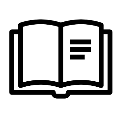 We read along: “God’s Word comes to us in many ways—through scripture, special music, sermons. Listen for God's eternal Word addressing you with good news about the Lord’s love for you and all people.”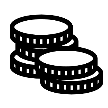 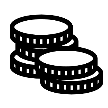 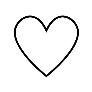 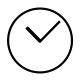 We give our offering of time, talent, and treasure: “This is the time when we give ourselves, all that we are, and all that we have, to God’s service. As a symbol of what is of value to us, we make an offering… to promote the gospel.”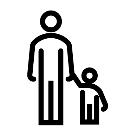 We stand: “We stand as a way of saying, “This is where I stand,” and as a way of standing in continuity with the people of God of ages past…”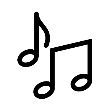 We sing: “…We sing praise with hearts and minds (even if that's a little out of tune), just enjoying God for who God is. As we open up the pathways of breath to sing praise, we make space for the Spirit breath to fill us.” Even if we simply listen and read the words, we are praising God.We pray: The first thing we do is pray—for our world, the church, other people, and ourselves. The prayer is our prayer as a church. One person may pray for us, but we are all praying together as one in our hearts, continuing Christ’s ministry of prayer for the world.”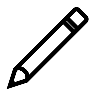 We respond: Responding by writing or drawing helps us remember what we are hearing and is a chance to express our beliefs.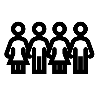 We participate in the Word with Children: It is called the Word WITH Children because the whole church is invited to listen with the fresh, faith-filled ears of children to the proclaimed message.